Documentário - Leitura de Histórias em quadrinhoshttps://www.youtube.com/watch?v=R2YBxb8PN40=============================================================================Compreensão da leitura 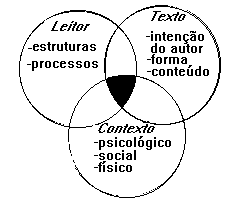 =============================================================================Leitura de obra de artehttps://www.youtube.com/watch?v=Ej0s8fMUCoUhttps://www.youtube.com/watch?v=q-ulEz5qEWo